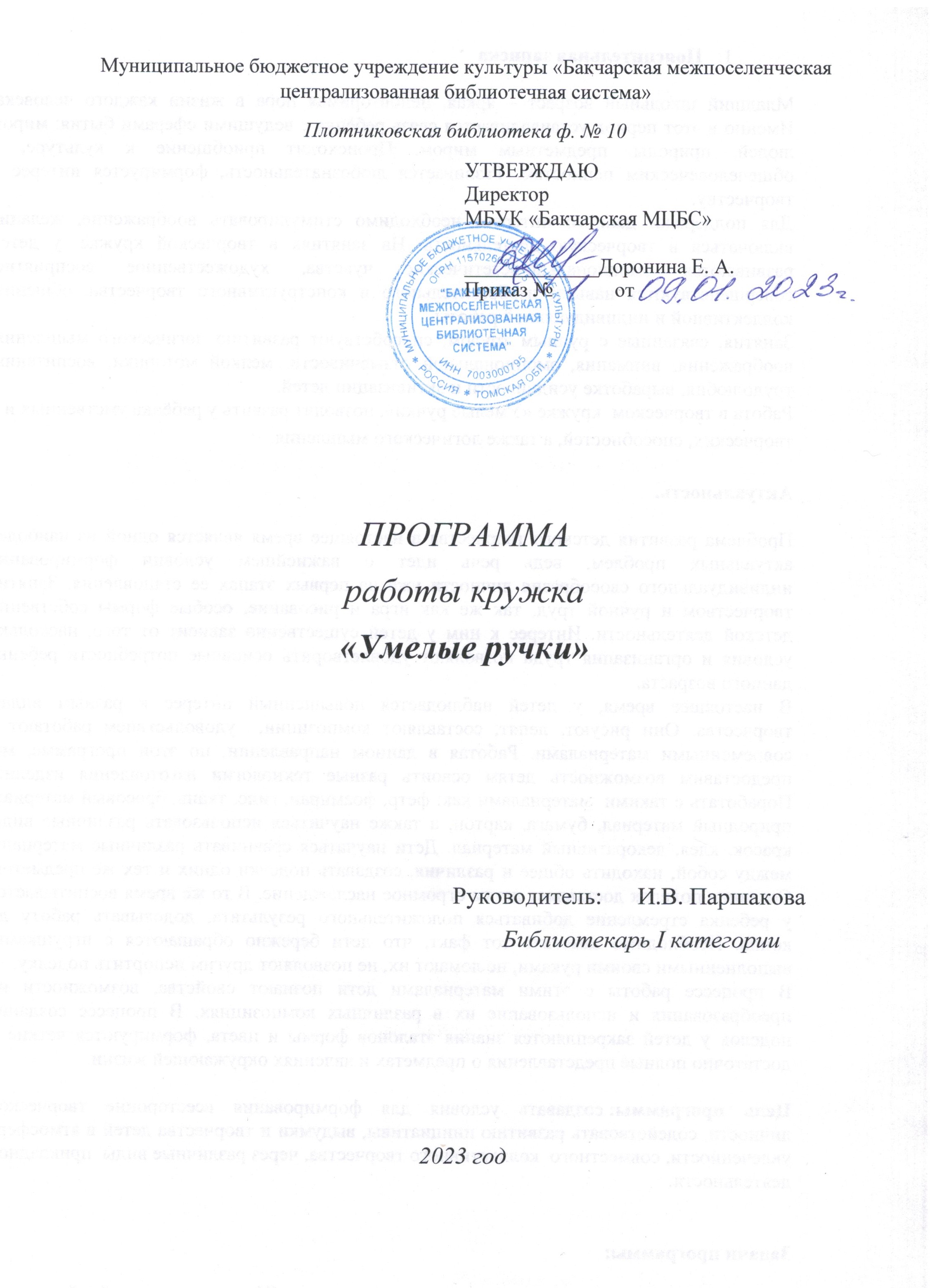 Пояснительная запискаМладший школьный возраст – яркая, неповторимая пора в жизни каждого человека. Именно в этот период устанавливается связь ребёнка с ведущими сферами бытия: миром людей, природы, предметным миром. Происходит приобщение к культуре, к общечеловеческим ценностям. Развивается любознательность, формируется интерес к творчеству.Для поддержки данного интереса необходимо стимулировать воображение, желание включаться в творческую деятельность. На занятиях в творческой кружке  у детей развиваются эмоционально-эстетические чувства, художественное восприятие, совершенствуются навыки изобразительного и конструктивного творчества, общения, коллективной и индивидуальной работы.Занятия, связанные с ручным трудом, способствуют развитию логического мышления, воображения, внимания, эмоциональной отзывчивости, мелкой моторики, воспитанию трудолюбия, выработке усидчивости и активизации детей.Работа в творческом  кружке «Умелые ручки», позволит развить у ребёнка умственных и  творческих, способностей, а также логического мышления.Актуальность.Проблема развития детского творчества в настоящее время является одной из наиболее актуальных проблем, ведь речь идет о важнейшем условии формирования индивидуального своеобразия личности уже на первых этапах ее становления. Занятие творчеством и ручной труд, так же как игра и рисование, особые формы собственно детской деятельности. Интерес к ним у детей существенно зависит от того, насколько условия и организация труда позволяют удовлетворить основные потребности ребенка данного возраста.В настоящее время, у детей наблюдается повышенный интерес к разным видам творчества. Они рисуют, лепят, составляют композиции,  удовольствием работают с современными материалами. Работая в данном направлении, по этой программе, мы предоставим возможность детям освоить разные технологии изготовления изделий. Поработать с такими  материалами как: фетр, фоамиран, гипс, ткань, бросовый материал, природный материал, бумага, картон, а также научиться использовать различные виды красок, клея, декоративный материал. Дети научаться сравнивать различные материалы между собой, находить общее и различия, создавать поделки одних и тех же предметов. Создание поделок доставляет детям огромное наслаждение. В то же время воспитывается у ребенка стремление добиваться положительного результата, доделывать работу до конца. Необходимо заметить тот факт, что дети бережно обращаются с игрушками, выполненными своими руками, не ломают их, не позволяют другим испортить поделку.В процессе работы с этими материалами дети познают свойства, возможности их преобразования и использование их в различных композициях. В процессе создания поделок у детей закрепляются знания эталонов формы и цвета, формируются четкие и достаточно полные представления о предметах и явлениях окружающей жизни.Цель программы: создавать условия для формирования всесторонне творческой личности, содействовать развитию инициативы, выдумки и творчества детей в атмосфере увлеченности, совместного  коллективного творчества, через различные виды  прикладной деятельности. Задачи программы:Приобщение детей  к  декоративному  творчеству. Сформировать  стойкий   интерес к декоративному творчеству. Развитие творческих способностей и навыков работы с различными материалами. Обучить технологии изготовления изделий из различных  материалов. (фоамиран, гипс, ткань, бросовый материал, природный материал, различные  декоративные элементы, краски, бумага).Формирование практических навыков работы с различными инструментами (ножницы, клей, клеевой пистолет).Создание благоприятной  атмосферы для неформального общения детей, увлечённых общим делом;Научить  детей интересно и полезно организовывать свой досуг, ориентироваться на дальнейшее познание и творчество в жизни.Развитие в ребенке природных задатков, творческого потенциала, способностей, позволяющих само реализоваться в различных видах и формах художественно-творческой деятельности. Развивать внимание, мелкую моторику рук, фантазию. .Программа способствует:Раскрытию  творческих способностей ребенка;Формированию интереса к декоративному творчеству;Формированию художественного  и эстетического вкуса;Формированию воображения, представлении конечного  результата работы.Формированию устойчивого интереса к разным направлениям в творчестве.Освоению навыков работы с различными  творческими материалами, приобретения опыта работы с ними, умения  их применить.Умение планировать  работу, аккуратно и экономно использовать материалы;Умение договориться между собой при выполнении коллективной работы;Анализировать, определять соответствие форм, размеров, цвета, местоположения частей;Формированию чувства красоты.Формы и методы работы:Занятия проводятся в разных формах.- Используем форму беседы, обсуждения, рассказа.- Видео показ.- Наглядный метод – показ готового образца работы, демонстрации фото, презентации.- Практическая работа, является основной.В проведении занятий, используются индивидуальные  формы работы  и  групповые.Данная программа кружка для творчества «Умелые ручки» рассчитана на один  год. Для  детей в возрасте 7-13лет, поэтому в данную группу набраны учащиеся начальных классов по их собственному желанию. Занятия проводятся в библиотеке, один раз в неделю, во второй половине дня, два – три раза в месяц.Расписание занятий:Тематический план:Содержание:Вводное занятие.Знакомство. Знакомство с правилами техники безопасности при работе с разными инструментами.На каждом занятии. Правила пользования инструментами, техника безопасности. Санитарно - гигиенические правила.Работа с фоамираном.- 5 часовУчимся работать в декоративным материалом. Способах склеивания материала. Рассматриваем возможности и варианты поделок из фоамирана. Умению пользоваться описаниями в книгах и журналах. Самостоятельно выбирать необходимые в работе материалы и инструменты.Изделия: Поделки, подарки к календарным праздникам, открытки, тематические поделки.Работа с гипсом – 3 часа.Учимся  работать с гипсом. Использовать формы для отливки фигур. Раскрашивать и декорировать работу. Изделия: фигурка птицы, поделка к Пасхе, поделка зайчик.Работа с природным материалом- 4 часов Изучаем виды природных материалов. Учатся собирать и сушить осенние листья, ветки, шишки, подготавливать их к работе. Подробно знакомим  детей с набором инструментов и технологией сушки материала. Дети учатся составлять простые и сложные композиции из природного материала. Возможности использования их в украшении интерьера.Изделия: Композиции из листьев, веточек, шишек и др. сопутствующего материала. «Гриб», «Осенний букет», панно «Корзинка из шишек», «Новогодняя композиция», «Аппликация из семян» и т. п.Работа с фетром. Учимся работать с новым материалом-ферт. Изучаем его свойства и способы скрепления материала.- 2 часа.Изделия:  мягкие игрушки котёнок, совёнок.Работа с тканью – 2 часа.Учатся работать с тканью и нитками. Делать разметку на ткани, делать крой, работать с нитками и иглой. Сшивать изделие.Изделие: Тряпичная кукла, игрушка из ткани.Работа с бумагой и картоном. Аппликация. – 9 часов.Изучаем виды бумаги: чертёжно -рисовальная, писчая, обёрточная, обойная, гофрированная, цветная, промокательная, бархатная. Виды картона: цветной, тонкий, упаковочный; открытками, салфетками, фантиками. Выбор картона и бумаги. Работе с красками на бумаге.Практическая работа: разметка и измерение бумаги разной по фактуре, плотности и цвету. Складывание бумаги, сгибание пополам, резание ножницами, соединение деталей с помощью клея, ниток, проволоки. Применение операций склеивания и сшивания деталей из бумаги и картона. Сборка и оформление изделия.Изделия.Разные виды аппликаций: «Лесной олень», «Птица», «Корзинка с вербой», работа с папье-маше, открытки к календарным праздникам.Работа с бросовым материалом. Научить детей повторно  использовать отработавшие  вещи, умение применить их в оформлении интерьера и нужной вещи. Основы объемной композиции ,понятия о гармонии и равновесии. Закрепление и расширение знаний об инструментах и принадлежностях, необходимых при работе с различными материалами. Знакомство с различными способами обработки пластика, пенопласта. Способы изготовления деталей и сборки изделий, художественное оформление самоделок.Изделия: - конструирование объемных игрушек,-конструирование из пластика,- работа с пенопластом,-букет из отработанных пакетов.      Ожидаемые результатыДети будут знать:- о разнообразии техник творчества;- о свойствах и качествах различных материалов;- о технике безопасности во время работы.Дети будут уметь:- планировать свою работу;- договариваться между собой при выполнении коллективной работы;- анализировать, определять соответствие форм, размеров, цвета, местоположения частей;- создавать индивидуальные работы;- использовать различные техники и способы создания работы, поделки;- аккуратно и экономно использовать материалы.Результатом  реализации данной программы являются, заметка-отчет размещенная на сайте библиотеки с результатом проведенного занятия,   фотовыставка  детских работ. Поделки - сувениры  в качестве  подарков для родителей, родных, друзей, преподавателей, использование поделок в личных целях.Методическое обеспечение программыДля успешной реализации программы есть необходимые условия:Материально-технические условия:1. Кабинет: соответствующий санитарно-гигиеническим нормам освещения и температурного режима, в котором имеется окно с открывающейся форточкой для проветривания.2. Оборудование: столы для теоретических и практических занятий.3. ТСО: компьютер, экран, проектор.4. Инструменты и материалы: ножницы, кисти, краски,  термоклей , фоамиран, гипс,  лоскутки, нитки, пряжа, природный материал, бумага разного назначения. Прохождение программы предполагает овладение  детьми комплексом знаний, умений и навыков, обеспечивающих в целом ее практическую реализацию.Программа предполагает работу с детьми в форме занятий, совместной работе детей с  библиотекарем, а так же их самостоятельной творческой деятельности. Место библиотекаря в деятельности по обучению детей, работе с  материалами меняется по мере развития интереса и овладения детьми навыками конструирования. Основная задача на всех этапах освоения программы- содействовать развитию инициативы, выдумки и творчества детей в атмосфере эстетических переживаний и увлечений, совместного творчества детей. Программа предусматривает преподавание материала по восходящей спирали, то есть периодическое возвращение к определенным темам на более высоком и сложном уровне. Сложность заданий соответствует возрасту детей. Это гарантирует успех каждого ребенка и, как следствие, воспитывает уверенность в себе. Информационный материал, небольшой по объему, интересный по содержанию, дается как перед конструированию игрушек, так и во время работы. Программа ориентирует детей на творчество, самостоятельность в поисках композиционных решений в выборе способов изготовления поделок. Используя полученные знания, ребята, могут самостоятельно, при желании повторить  данную работу дома. Коллективные работы незаменимы для объединения коллектива, приобретения коммуникативных навыков, для естественного детского обмена опытом в атмосфере дружбы и доверия, открытости, развития толерантности. Программа предусматривает, в конце занятия - фото результатов работы, участие в конкурсах, оформление в конце года фото-выставки работ  участников, вою работу ребёнок уносит с собой.  Это является необходимым стимулирующим элементом в процессе обучения.   В процессе решения задач по формированию у детей определенных знаний и умений, необходимо использовать разнообразные методы и приемы: объяснение, показ, вопросы, оценка и др. Они позволяют формировать у детей правильные представления о деятельности на занятиях.Одним из эффективных приемов при работе с детьми данного возраста, является постановка вопросов, требующих от ребенка поиска, активного привлечения имеющихся у него знаний, сравнения, сопоставления предметов, обобщения.Очень важная задача,  не только обеспечить получение детьми качественного результата, но и научить их самостоятельно определять последовательность работы, анализировать образец, контролировать и оценивать собственные действия. С этой целью используются  пояснения, указания, закрепления.В распоряжении библиотекаря обширный видео материал в ети Интернет, методическая копилка разработок занятий и техник по различным направлениям. Все это создает условия для получения  хорошего  результата.Инструкция по технике безопасностина занятиях кружка «Умелые ручки»Общие правила техники безопасности.1. Работу начинай только с разрешения руководителя. Когда руководитель обращается к тебе, приостанови работу. Не отвлекайся во время работы.2. Не пользуйся инструментами, правила обращения, с которыми не изучены.3. Употребляй инструмент только по назначению. Не проделывай лезвиями ножниц отверстий.4. Не работай неисправными и тупыми инструментами.5. При работе держи инструмент так, как показал руководитель.6. Инструменты и оборудование храни в предназначенном для этого месте. Нельзя хранить инструменты и оборудование навалом.7. Содержи в чистоте и порядке рабочее место.8. Раскладывай инструменты и оборудование в указанном руководителем порядке.9. Не разговаривай во время работы, не отвлекайся посторонними делами. Правила работы с канцелярским ножом1. Выдвигай небольшую часть лезвия.2. Работай канцелярским ножом на рабочей доске.3. Выполняя разрезы, крепко держи нож одной рукой, а второй — материал с которым работаешь.4. В случае, когда нож находится в нерабочем состоянии, лезвие должно быть спрятано внутрь.5. Работай только  исправным,  рабочим инструментом. Правила работы с клеем1. При работе с клеем пользуйся кисточкой, если это требуется.2. Бери то количество клея, которое требуется для выполнения работы на данном этапе.3. Клей наносят на середину листа и размазывают равномерно к краям. Края надо всегда хорошо смазывать.4. Деталь надо сначала примерить. А потом намазывать клеем.5. Излишки клея убирай мягкой тряпочкой или салфеткой, осторожно прижимая ее.6. Кисточку и руки после работы хорошо вымой с мылом.Правила работы с линейкой и карандашом1. Линейку держи левой рукой, а карандаш правой.2. Работай только хорошо отточенным карандашом.3. Линию проводи слева направо.4. При черчении карандашом, держи его наклонно.5. Не нажимай на карандаш, линейку не двигай. Правила работы с ножницами1. Соблюдай порядок на своем рабочем месте.2. Перед работой проверь исправность инструментов.3. Не работай ножницами с ослабленным креплением.4. Работай только исправным инструментом: хорошо отрегулированными и заточенными ножницами.5. Работай ножницами только на своем рабочем месте.6. Следи за движением лезвий во время работы.7. Ножницы клади кольцами к себе.8. Подавай ножницы кольцами вперед.9. Не оставляй ножницы открытыми.10. Храни ножницы в чехле лезвиями вниз.11. Не играй с ножницами, не подноси ножницы к лицу.12. Используй ножницы по назначению.Правила работы с гипсомС гипсом работаем в маске, то бы избежать попадания гипсовой пыли в дыхательные пути.Работаем с гипсом осторожно, пересыпая и добавляя материал в ёмкость с водой, что бы не рассыпать смесь.Правила работы с фоамираном.Осторожно работать зубочисткой и ножницами. Соблюдать осторожность при работе клеевым писталетом, вовремя отключать, не перегревать пистолет, не перекручивать электропровод, беречь руки.Быть аккуратным при использовании моментальным супер-клеем.Не держать изделие в близи нагревательных приборов.Не испытывайте изделие на прочность, данный материал достаточно пластичен и повреждается при чрезмерной нагрузке.Иметь в наличии средство от ожогов.Правила работы с фетром.Осторожно работать с ножницами.Соблюдать осторожность при работе с клеевым пистолетом, вовремя отключать, не перегревать пистолет, не перекручивать электропровод, беречь руки. Не держать изделие вблизи нагревательных приборов. Осторожно использовать иглу для прошивая  изделия. Игру оставлять в игольнице. Правила уборки своего рабочего места1. Положи изделие, выполненное на занятии, в коробку для изделий.2. Собери со стола и с пола обрезки материала, мусор.3. После работы с пластилином почисти стекой рабочую доску, крышку стола, если там остались следы от пластилина. Соскреби прилипший к полу пластилин — грязный выброси в мусор, чистый убери в коробку.4. Протри инструменты и крышку стола тряпочкой.5. Тщательно вытри руки тряпочкой и вымой6. Все принадлежности убери.День неделиВремяЧетвергС 16.00ч. до 17.00.ч.№ТемаКоличество часов1Вводное занятие12Работа  фоамираном.53Работа с гипсом.33Работа с бросовым материалом.24Работа с природным материалом.45Работа с тканью.26Работа с бумагой.97Работа с фетром28Резервные. Работа с бросовым материалом (пластик, CV диски, картонные втулки, гофрированный картон, шерстяной нитью и др.)5Всего 33